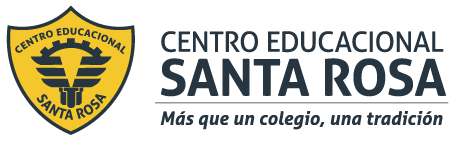 DIRECCIÓN ACADÉMICADEPARTAMENTO DE CONTABILIDADRespeto – Responsabilidad – Resiliencia  – Tolerancia        TEMA:  Guía  Integrada N° 9  de Contabilidad, para desarrollar en casa.    Nombre: ___________________________________Curso _3° A  Fecha:   26 /10/ 2020.-	    APRENDIZAJE ESPERADO:   Procesar información contable sobre la marcha de la empresa utilizando los sistemas                                                       contables ,                                         Objetivo:  1.- identificar y aplicar el método de valorización de inventario de las mercaderías.                                                                                                                                                                                     .                      .                INSTRUCCIONESLEA la guía enviada, Imprima la guía ( o de lo contrario cópiela en su cuaderno) y péguela en el cuaderno de Contabilizaciones de operaciones Comerciales, realice la actividad entregada al final de la guía.  EN CASO DE DUDAS ENVIARLAS AL CORREO. hector.rosales@cestarosa.clMétodos de valoración de inventarios de mercaderíasLos métodos de valoración de inventarios son técnicas aplicadas para valorar las unidades en almacén en términos monetarios. Esta valoración es especialmente útil cuando las unidades se van adquiriendo a distintos precios.Las empresas necesitan saber el costo de sus inventarios. Si no lo supieran, no podrían calcular el costo de los bienes vendidos ni saber el valor de sus existencias al final de su ciclo de explotación.Por lo tanto, los métodos de valoración de inventarios son una herramienta que nos va a permitir saber el valor de nuestro inventario en unidades monetarias y el costo de los bienes que se han vendido a lo largo del ciclo de explotación (en chile de debe valorizar en pesos).Métodos generalmente aceptadosExisten diversos métodos de valoración de inventarios generalmente aceptados. Estos se exponen a continuación:FIFO: First-in, first-out significa que el primer bien que llega es el primer bien en salir. Es decir, primero se van vendiendo las unidades de mayor antigüedad.( la primera mercadería que se compra es la primera que se vende)LIFO: Last-in, first-out significa justo lo contrario al método anterior. Mediante este método se van vendiendo las unidades compradas más recientemente. ( la última mercadería que se compra es lo primero que se vende)Costo medio ponderado: Mediante este método se establece una media del costo de las unidades. Se calcula dividiendo el costo de las unidades en pesos con el total de unidades en el inventario.           Ejemplo de valoración de inventarios de mercaderíasA continuación se muestra una tabla con las movimientos del inventario de la empresa  3° A  Contadores Asociados a lo largo del año.Según el método de valoración FIFOSi aplicamos el método FIFO, se venderían 250 (100 unidades del inventario inicial, 100 de Enero y 50 Marzo). Por lo tanto el inventario final en $48.000 (50 unidades de la compra de Marzo valoradas en $15.000y las 100 unidades de la compra de Junio valoradas a 33.000). Al aplicar el método FIFO, en nuestro inventario quedan las unidades compradas más recientemente.Aplicando la siguiente podemos calcular el costo de los bienes vendidos.Costo de los bienes vendidos = Inventario inicial + compras – Inventario finalEl inventario inicial tenía un valor de $20.000, el total de las compras suponen un valor $88.000y el inventario final tiene un valor de $ 48.000 (las 50 unidades del 15 de Marzo valoradas a $15.000y las 100 unidades del 10 Junio valoradas a $33.000).Costo de los bienes vendidos = 20.000+25.000+15000 = 60.000Según el método de valoración LIFOAplicando el método LIFO pasaría justo al contrario. Se venden 250 unidades (100 de Junio, 100 de Marzo y 50 de Enero). En el inventario final estaría valorado en $32.500 (50 de la compra del 30 de Enero valoradas a 12.500 y las 100 unidades del inventario inicial valoradas a $20.000). Al aplicar el método LIFO, las unidades que quedan en el almacén son las de mayor antigüedad. Por lo tanto el costo de los bienes vendidos sería:Costo de los bienes vendidos = 33.000 + 30.000 +12.500 = 75.500Según el método de valoración costo mercadería MEDIO PONDERADOLo primero que debemos hacer es calcular una media ponderada de los precios de las unidades en almacén. Para ello dividimos el valor del inventario inicial más las compras entre el total de unidades de todo el período.Costo medio ponderado =  20.000+88.000 /400 = $ 270 Bajo este método como todas las unidades se valoran al mismo precio, no importa el orden de salida de las unidades. El cálculo sería el siguiente:Costo de los bienes vendidos =   $ 270 *250 = $ 67,500Actividad a Realizar :          1.- ¿Qué son métodos de valoración de inventario de las mercaderías?            2.- ¿Cuáles son los métodos generalmente aceptado para el control de existencia                                                        de mercadería en las empresas?         3.-¿  Porque las empresas deben tener un sistema de control de existencia de mercaderías?           4.- ¿Cómo se  determinar el costo de existencia de la mercadería con el sistema                   FIFO ?       5.- ¿ Cómo  determina ud, el costo de las mercadería con el sistema Medio Ponderado  ?      6.- ¿ Qué sistema debe aplicarse si se vende primero la última mercadería que se compra?       Con los ejercicio 1 y 2 efectuar los cálculos con los sistema de inventarios de        Mercadería,   FIFO, LIFO Y MEDIO PONDERADO.  Ejercicio 1Ejercicio 2Inventario inicial100$ 200$20.000Compra 30 de Enero100$ 250$25.000Compra 15 de Marzo100$300$30.000Compra 10 de Junio100$330$33.000Venta 10 de Agosto250TARJETAS DE EXISTENCIATARJETAS DE EXISTENCIATARJETAS DE EXISTENCIATARJETAS DE EXISTENCIAPRODUCTO  :PRODUCTO  :SISTEMA       :SISTEMA       :FIF0FECHADETALLE PRECIOUNIDADVALORESCOMPRACOSTOUNITARIOENTRADASALIDASALDOENTRADASALIDASALDOUNITARIO01.01.20SALDO$20010010020.00020.00020030.01.20COMPRA$25010020025.00045.00025015.03.20COMPRA$30010030030.00075.00030010.06.20COMPRA$33010040033.000108.00033010.08.20VENTA25015060.00048.000TOTALES400250150108.00060.00048.000TARJETAS DE EXISTENCIATARJETAS DE EXISTENCIATARJETAS DE EXISTENCIATARJETAS DE EXISTENCIAPRODUCTO  :PRODUCTO  :SISTEMA       :SISTEMA       :LIF0FECHADETALLE PRECIOUNIDADVALORESCOMPRACOSTOUNITARIOENTRADASALIDASALDOENTRADASALIDASALDOUNITARIO01.01.20SALDO$20010010020.00020.00020030.01.20COMPRA$25010020025.00045.00025015.03.20COMPRA$30010030030.00075.00030010.06.20COMPRA$33010040033.000108.00033010.08.20VENTA25015075.50032.500TOTALES400250150108.00075.50032.500TARJETAS DE EXISTENCIATARJETAS DE EXISTENCIATARJETAS DE EXISTENCIATARJETAS DE EXISTENCIAPRODUCTO  :PRODUCTO  :SISTEMA       :SISTEMA       :MEDIOPONDERADOFECHADETALLE PRECIOUNIDADVALORESCOMPRACOSTOUNITARIOENTRADASALIDASALDOENTRADASALIDASALDOUNITARIO01.01.20SALDO$20010010020.00020.00020030.01.20COMPRA$25010020025.00045.00025015.03.20COMPRA$30010030030.00075.00030010.06.20COMPRA$33010040033.000    108.00033010.08.20VENTA25015067.50040.500270TOTALES400250150108.00067.50040.500Inventario inicial70$ 250$17.500Compra 25 de Enero180$ 290$52.200Compra 26 de Abril120$340$40.800Compra 19 de Julio186$390$72.540Venta 25 de Septiembre280Compra  05 de Enero130$ 198$ 25.740Compra  28 de Febrero210$ 236$ 46.560Compra  27  de Septiembre150$ 305$ 45.750Compra 10  de Octubre265$ 356$ 94.340Venta 30 de Noviembre320TARJETAS DE EXISTENCIATARJETAS DE EXISTENCIATARJETAS DE EXISTENCIATARJETAS DE EXISTENCIAPRODUCTO  :PRODUCTO  :SISTEMA       :SISTEMA       :FECHADETALLE PRECIOUNIDADVALORESCOMPRACOSTOUNITARIOENTRADASALIDASALDOENTRADASALIDASALDOUNITARIOTOTALESTARJETAS DE EXISTENCIATARJETAS DE EXISTENCIATARJETAS DE EXISTENCIATARJETAS DE EXISTENCIAPRODUCTO  :PRODUCTO  :SISTEMA       :SISTEMA       :FECHADETALLE PRECIOUNIDADVALORESCOMPRACOSTOUNITARIOENTRADASALIDASALDOENTRADASALIDASALDOUNITARIOTOTALESTARJETAS DE EXISTENCIATARJETAS DE EXISTENCIATARJETAS DE EXISTENCIATARJETAS DE EXISTENCIAPRODUCTO  :PRODUCTO  :SISTEMA       :SISTEMA       :FECHADETALLE PRECIOUNIDADVALORESCOMPRACOSTOUNITARIOENTRADASALIDASALDOENTRADASALIDASALDOUNITARIOTOTALESTARJETAS DE EXISTENCIATARJETAS DE EXISTENCIATARJETAS DE EXISTENCIATARJETAS DE EXISTENCIAPRODUCTO  :PRODUCTO  :SISTEMA       :SISTEMA       :FECHADETALLE PRECIOUNIDADVALORESCOMPRACOSTOUNITARIOENTRADASALIDASALDOENTRADASALIDASALDOUNITARIOTOTALESTARJETAS DE EXISTENCIATARJETAS DE EXISTENCIATARJETAS DE EXISTENCIATARJETAS DE EXISTENCIAPRODUCTO  :PRODUCTO  :SISTEMA       :SISTEMA       :FECHADETALLE PRECIOUNIDADVALORESCOMPRACOSTOUNITARIOENTRADASALIDASALDOENTRADASALIDASALDOUNITARIOTOTALESTARJETAS DE EXISTENCIATARJETAS DE EXISTENCIATARJETAS DE EXISTENCIATARJETAS DE EXISTENCIAPRODUCTO  :PRODUCTO  :SISTEMA       :SISTEMA       :FECHADETALLE PRECIOUNIDADVALORESCOMPRACOSTOUNITARIOENTRADASALIDASALDOENTRADASALIDASALDOUNITARIOTOTALES